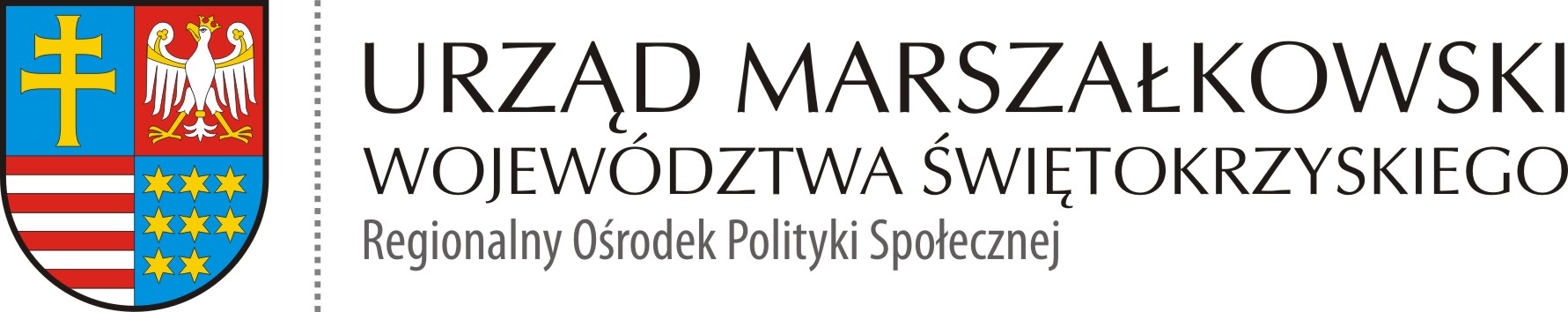 ROPS-II.052.2.25.2020  						            Kielce 13.11.2020 r.ZMIANA SPECYFIKACJIDotyczy postępowania na:Zakup i dostawa sprzętu rehabilitacyjnego i medycznego w ramach projektów socjalnych gmin: Łopuszno, Oksa, Bogoria, Wodzisław w związku z realizacją projektu partnerskiego „Liderzy kooperacji”Program Operacyjny Wiedza Edukacja Rozwój - Działanie 2.5 "Skuteczna pomoc społeczna" - "Wypracowanie  i wdrożenie modeli kooperacji pomiędzy instytucjami pomocy społecznej i integracji społecznej a podmiotami innych polityk sektorowych  m.in. pomocy społecznej, edukacji, zdrowia, sądownictwa i policji"Zgodnie z pkt I ppkt 5 zapytania ofertowego z dnia 30.10.2020 r. informuję, że Zamawiający zmienia zapis w specyfikacji, tj.:Pkt II „MIEJSCE I TERMIN SKŁADANIA OFERT”   ppkt 2 otrzymuje nowe brzmienie:Było:Oferty należy składać do dnia 13.11.2020r. Liczy się data wpływu oferty do Zamawiającego. Oferty złożone po terminie nie będą rozpatrywane. JestOferty należy składać do dnia 16.11.2020r. Liczy się data wpływu oferty do Zamawiającego. Oferty złożone po terminie nie będą rozpatrywane. Przedłużenie terminu składania ofert wynika z konieczności zachowania zgodnego z Wytycznymi, minimalnego okresu między publikacją ogłoszenia a terminem składania ofert.Pozostałe zapisy zapytania ofertowego pozostają bez zmian.